SUDHA 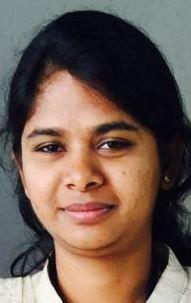 SUDHA.362126@2freemail.com Objective:Seeking challenging assignments to leverage experience and expertise with an organization of repute.Experience SummationWorked as IT Help desk Engineer, ADNEC Abu Dhabi from Feb’17 – Mar’17.Worked as Admin assistant in International pools establishment  Abu Dhabi from Sep’16 – Jan ’17.Worked as Software Engineer and IT Technical Support in Robert Bosch Engineering and business Solutions Ltd (RBEI).1 years 3 months of experience in Software Development in .NET Technologies and SQL Server.3 years of experience in Process Coordination and Technical support on Project development/maintenance for Bosch Internal Teams and European OEM’s. Good knowledge in Microsoft Word, Outlook, PowerPoint, Excel, Access, Data files management, Document Control, Software Installation, Hardware maintenance and support for internal tools development, Functional Software Testing in open loop lab car for Renault/Nissan Projects.Experience in Process documentation preparation and maintenance, internal presentations, Review records, Handling Reports from spreadsheets and databases.Work experience in different Phases of SDLC – Requirement Analysis, Tracking and Handling OPL(Open points), End Product Software Validation and Verification ,Reviews ,Internal Audit Documents Preparation, Test Reports and Final QCT(Quality Assurance) Reviews, Checklist preparation, Documentation and Sending Files (Customer Delivery process).Experience in Software development in .Net technologies C# and Asp.Net.Work experience in SQL Server Database and Crystal Reports.Experience in mentoring fresher’s about process and applications software of project.Work experience in Intranet Portal management and Document Controller.Resolving and Handling, Providing Online Support for Tickets and Escalations raised by Software and customer teams, Trouble Shooting issues with software. Good Knowledge of Installation/Setup and configuration of Operating systems, Application Software and Hardware.Experience in Conducting Internal knowledge sharing sessions, Attending Customer Meetings, Project Billing support for higher management and Status Report preparation, Task scheduling.Work experience in Processing Data for Large Data pool by Filling, Verification and Validation in various File Servers, Tools development, Database table maintenance in SQL Server, Managing Spread Sheets in Excel. Good Team Player with Analytical and Communication skills, Quick learner. Experienced in Files/project migration between DGS(Diesel Gasoline) Servers.Academic QualificationMaster of Science in Software Systems from Rathinavel Subramanian College of Arts & Science, April 2011 at Coimbatore ,Tamil Nadu,IndiaRoles and ResponsibilitiesProject DescriptionOrganization: ADNEC, Abu Dhabi, UAEPeriod:	Feb 2017 –March 2017	 Role:		IT Help Desk Engineer Responsibilities:Provide technical assistance and support for incoming queries and issues related to computer systems, software, and hardwareRespond to queries either in person or over the phoneRespond to email messages for customers seeking help. Install, modify, and repair computer hardware and softwareOrganization: International Pools Establishments, Abu Dhabi, UAEPeriod:	Sep 2016 –Jan 2017	 Role: 		Admin AssistantResponsibilities:Document controller, Bills, Contracts maintenance and Office worksQuotation preparation, invoice and cash management, project wise accounts maintenanceTest computers to ensure proper functioning of computer systems  Train end users on usage of computer hardware and software  To solve technical problems of a computer user and make smooth running of computer systemsManaging Printers, Hardware, Software, Network IssuesInitial Configuration and Setup the Workstation for New UsersOrganization: Robert Bosch Engineering and Business Solutions PVT LTD, Coimbatore, IndiaPeriod:	Sep 2011 –Dec 2015	 Role:		IT Technical Support EngineerResponsibilities:Trouble shooting issues or changes required, such as forgotten passwords, viruses or email issues. Tasks can include installing and configuring computer systems, diagnosing hardware/software faults and solving technical problems, either over the phone or face to face. Maintenance of Computer hardware and software, Intranet PortalField Analysis, Hardware Audit, Documentation, Coordination with European OEMsProcess and Tools development for automating ProcessBMC incident management Service System Migrating Data from Excel to SQL server databaseMigration of data between Rational IBM Clear case and SDOM SCM Server  Process Documentation and Preparing Checklist for Quality Review checkOrganization: Robert Bosch Engineering and Business Solutions PVT LTD, Coimbatore, IndiaPeriod:	Jan 2014 –Dec 2015	 Role:		Software and Tools DevelopmentResponsibilities:Global Pricing and Cost Forecasting System.This project is for creating quotation automatically for hardware purchase/sales teams, validate and populate the cost details provided in list given by the customer into charts to find status at the end of month and data display, customer portal creation and maintenance. Exporting various summarized data from Excel .The products may have different pricing and additional promotional items. So the product handling has been organized in a way to adopt pricing while generating quotation and bills. Modules of this project developed using C#.NET, Asp.NET, SQL Server.Organization: 		Vestige Technologies Pvt LtdPeriod: 		April 2011 –July 2011Title:			Construction Management SystemEnvironment:		C#.NET, SQL Server, VS 2005Role:			DeveloperDescription:	Software used for monitoring the site activities and generating reports. Construction Management System consist of modules Employee Address Management, Payroll, Suppliers, Site details etc.Responsibilities:Involved in designing and development of modules Employee Attendance management.Data handling and Generating the crystal reportsTechnical SkillsPersonal Profile	Date of Birth                           : 		31-Jan-1989	Linguistic Proficiency           :		English	Nationality                             :		Indian	Visa Status                             :		Residence (Personal)	Preferred Location               :		Abu Dhabi 	References                             :		Will be pleased to furnish upon request                 	Notice period                        :                       ImmediateDECLARATIONHereby, I declare that all details given above are true to the best of my knowledge. Place: Abu DhabiCAREER PATHDURATIONIT Help desk Engineer, ADNEC, Abu Dhabi, UAEFeb’17 – Mar’17Admin Assistant ,International Pools Establishment, Abu Dhabi, UAESep’16 – Jan ‘17IT Technical Support and Software developer Robert Bosch Engineering and Business Solutions Pvt.Ltd, CoimbatoreJan’14 – Dec’15Member Technical,Robert Bosch Engineering and Business Solutions Pvt.Ltd, CoimbatoreSep’11 – Dec’14Junior Programmer, Vestige Technologies PVT.LTD, CoimbatoreApr’11 – July‘11Operating SystemsWindows XP, Windows Vista, Windows 7,Windows 8,Windows 10Applications/SystemMS office Suite, Managing users and computers in Active Directory, Adobe ProfessionalProgramming LanguageC#.Net 3.5,ASP.Net 3.5,VB.Net3.5Scripting LanguageBasics of JavaScript, HTML, CSS, XML, Crystal ReportsTicketing SystemMicrosoft CRM Incident Management and BMC Incident ManagementHardwareDesktop ,Laptop, Mobile, Printers/ScannersInstallation/ConfigurationWindows Operating Systems, ApplicationDatabasesSQL Server 2005Web Browser/ServerIntranet Portal Management , SCM, Internet Explorer, ChromeOthersHTML, Photoshop, Web Services